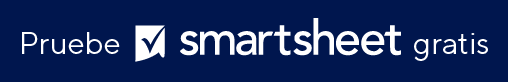 PLANTILLA DE LISTA DE CLIENTES DE LA EMPRESA DE INSPECCIÓN                 RENUNCIATodos los artículos, las plantillas o la información que proporcione Smartsheet en el sitio web son solo de referencia. Mientras nos esforzamos por mantener la información actualizada y correcta, no hacemos declaraciones ni garantías de ningún tipo, explícitas o implícitas, sobre la integridad, precisión, confiabilidad, idoneidad o disponibilidad con respecto al sitio web o la información, los artículos, las plantillas o los gráficos relacionados que figuran en el sitio web. Por lo tanto, cualquier confianza que usted deposite en dicha información es estrictamente bajo su propio riesgo.NOMBRE DE ASOCIADONOMBRE DE ASOCIADONOMBRE DE ASOCIADOCOLOQUE EL LOGOTIPO DE LA EMPRESA AQUÍCOLOQUE EL LOGOTIPO DE LA EMPRESA AQUÍCOLOQUE EL LOGOTIPO DE LA EMPRESA AQUÍNOMBRE DE LA EMPRESANOMBRE DE LA EMPRESANOMBRE DE LA EMPRESACOLOQUE EL LOGOTIPO DE LA EMPRESA AQUÍCOLOQUE EL LOGOTIPO DE LA EMPRESA AQUÍCOLOQUE EL LOGOTIPO DE LA EMPRESA AQUÍLÍNEA 1 DE DIRECCIÓNLÍNEA 1 DE DIRECCIÓNLÍNEA 1 DE DIRECCIÓNCOLOQUE EL LOGOTIPO DE LA EMPRESA AQUÍCOLOQUE EL LOGOTIPO DE LA EMPRESA AQUÍCOLOQUE EL LOGOTIPO DE LA EMPRESA AQUÍLÍNEA 2 DE DIRECCIÓNLÍNEA 2 DE DIRECCIÓNLÍNEA 2 DE DIRECCIÓNCOLOQUE EL LOGOTIPO DE LA EMPRESA AQUÍCOLOQUE EL LOGOTIPO DE LA EMPRESA AQUÍCOLOQUE EL LOGOTIPO DE LA EMPRESA AQUÍTELÉFONOTELÉFONOTELÉFONOCOLOQUE EL LOGOTIPO DE LA EMPRESA AQUÍCOLOQUE EL LOGOTIPO DE LA EMPRESA AQUÍCOLOQUE EL LOGOTIPO DE LA EMPRESA AQUÍCORREO ELECTRÓNICOCORREO ELECTRÓNICOCORREO ELECTRÓNICOCOLOQUE EL LOGOTIPO DE LA EMPRESA AQUÍCOLOQUE EL LOGOTIPO DE LA EMPRESA AQUÍCOLOQUE EL LOGOTIPO DE LA EMPRESA AQUÍHORA DE LA LLAMADANOMBRE DE CLIENTENOMBRE DE LA EMPRESAMOTIVO DE LA LLAMADAMEDIDAS QUE SE DEBEN TOMARNOTAS SOBRE EL ESTADO